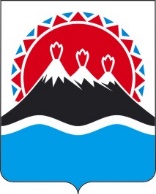 П О С Т А Н О В Л Е Н И ЕПРАВИТЕЛЬСТВАКАМЧАТСКОГО КРАЯг. Петропавловск-КамчатскийПРАВИТЕЛЬСТВО ПОСТАНОВЛЯЕТ:1. Внести в постановление Правительства Камчатского края от 18.04.2014 № 190-П «О порядке взаимодействия участников государственной системы бесплатной юридической помощи в Камчатском крае» следующие изменения:1) преамбулу изложить в следующей редакции:«В соответствии Федеральным законом от 21.11.2011 № 324-ФЗ «О бесплатной юридической помощи в Российской Федерации», Законом Камчатского края от 05.10.2012 № 131 «Об отдельных вопросах оказания бесплатной юридической помощи в Камчатском крае»ПРАВИТЕЛЬСТВО ПОСТАНОВЛЯЕТ:»;2) постановляющую часть изложить в следующей редакции:«1. Утвердить Порядок взаимодействия участников государственной системы бесплатной юридической помощи в Камчатском крае согласно приложению.2. Настоящее постановление вступает в силу через 10 дней после дня его официального опубликования.»;3) приложение изложить в редакции согласно приложению к настоящему постановлению.2. Настоящее постановление вступает в силу после дня его официального опубликования.Приложение к Постановлению Правительства Камчатского краяот [Дата регистрации] № [Номер документа]«Приложение к Постановлению Правительства Камчатского краяот 18.04.2014 № 190-ППорядоквзаимодействия участников государственной системы бесплатнойюридической помощи в Камчатском крае1. Настоящий Порядок регулирует вопросы взаимодействия участников государственной системы бесплатной юридической помощи в Камчатском крае (далее - участники государственной системы бесплатной юридической помощи), определенных в соответствии с Федеральным законом от 21.11.2011 № 324-ФЗ «О бесплатной юридической помощи в Российской Федерации», Законом Камчатского края от 05.10.2012 № 131 «Об отдельных вопросах оказания бесплатной юридической помощи в Камчатском крае».2. Целью взаимодействия участников государственной системы бесплатной юридической помощи является обеспечение эффективного функционирования государственной системы оказания бесплатной юридической помощи в Камчатском крае при предоставлении бесплатной юридической помощи гражданам Российской Федерации, имеющим право на ее получение в соответствии с федеральным законодательством и законодательством Камчатского края (далее - граждане).3. Взаимодействие участников государственной системы бесплатной юридической помощи осуществляется в следующих формах:1) подготовка и проведение совместных мероприятий (семинаров, совещаний, круглых столов и т.п.) по вопросам, связанным с оказанием бесплатной юридической помощи гражданам;2) подготовка предложений по совершенствованию федерального законодательства и законодательства Камчатского края в сфере оказания бесплатной юридической помощи гражданам;3) обмен информацией о деятельности в сфере оказания бесплатной юридической помощи гражданам, проведение совместных консультаций по вопросам, связанным с оказанием бесплатной юридической помощи гражданам;4) организационное взаимодействие;5) иные формы взаимодействия.4. Министерство социального развития и труда Камчатского края - уполномоченный исполнительный орган государственной власти Камчатского края в области обеспечения граждан бесплатной юридической помощью (далее - Министерство) обеспечивает организационное взаимодействие участников государственной системы бесплатной юридической помощи.5. В рамках осуществления организационного взаимодействия Министерство:1) на основании предложений участников государственной системы бесплатной юридической помощи формирует перечень мероприятий по вопросам, связанным с оказанием гражданам бесплатной юридической помощи в Камчатском крае, организует их подготовку и проведение;2) рассматривает предложения участников государственной системы бесплатной юридической помощи по совершенствованию федерального законодательства и законодательства Камчатского края в сфере оказания гражданам бесплатной юридической помощи;3) ежегодно:а) не позднее 1 декабря заключает с адвокатской палатой Камчатского края соглашение об оказании бесплатной юридической помощи адвокатами, участвующими в деятельности государственной системы бесплатной юридической помощи;б) не позднее 31 декабря опубликовывает представленный Адвокатской палатой Камчатского края список адвокатов, оказывающих гражданам бесплатную юридическую помощь, в средствах массовой информации и размещает его на официальном сайте исполнительных органов государственной власти Камчатского края в информационно-телекоммуникационной сети Интернет;в) не позднее 1 апреля года, следующего за отчетным, формирует сводный доклад о деятельности участников государственной системы бесплатной юридической помощи в сфере оказания бесплатной юридической помощи гражданам и обеспечивает его размещение до 15 апреля года, следующего за отчетным, на официальном сайте исполнительных органов государственной власти Камчатского края в информационно-телекоммуникационной сети Интернет.6. Адвокатская палата Камчатского края:а) на основании отчетов адвокатов, являющихся участниками государственной системы бесплатной юридической помощи, составляет ежегодный доклад и сводный отчет об оказании адвокатами бесплатной юридической помощи в рамках государственной системы бесплатной юридической помощи;б) направляет ежегодный доклад и сводный отчет об оказании адвокатами бесплатной юридической помощи в рамках государственной системы бесплатной юридической помощи в Министерство ежегодно не позднее 1 марта года, следующего за отчетным.Сводный отчет об оказании адвокатами бесплатной юридической помощи в рамках государственной системы бесплатной юридической помощи составляется по форме, утвержденной уполномоченным федеральным органом исполнительной власти.7. Участники государственной системы бесплатной юридической помощи, ежегодно не позднее 1 марта года, следующего за отчетным, представляют в Министерство отчеты об оказании гражданам бесплатной юридической помощи по форме, утвержденной Министерством.».[Дата регистрации]№[Номер документа]О внесении изменений в постановление Правительства Камчатского края от 18.04.2014 
№ 190-П «О порядке взаимодействия участников государственной системы бесплатной юридической помощи в Камчатском крае»Председатель ПравительстваКамчатского края[горизонтальный штамп подписи 1]Е.А. Чекин